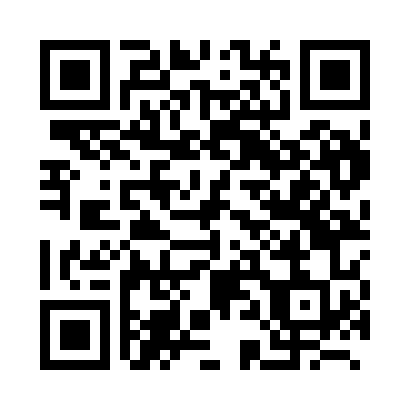 Prayer times for Boelhe, BelgiumWed 1 May 2024 - Fri 31 May 2024High Latitude Method: Angle Based RulePrayer Calculation Method: Muslim World LeagueAsar Calculation Method: ShafiPrayer times provided by https://www.salahtimes.comDateDayFajrSunriseDhuhrAsrMaghribIsha1Wed3:496:131:365:399:0111:152Thu3:466:111:365:399:0211:173Fri3:426:091:365:409:0411:204Sat3:396:081:365:409:0511:235Sun3:356:061:365:419:0711:266Mon3:326:041:365:429:0811:297Tue3:286:031:365:429:1011:328Wed3:256:011:365:439:1211:359Thu3:215:591:365:439:1311:3910Fri3:215:581:365:449:1511:4211Sat3:205:561:365:459:1611:4312Sun3:195:551:365:459:1811:4413Mon3:195:531:365:469:1911:4514Tue3:185:521:365:469:2111:4515Wed3:185:501:365:479:2211:4616Thu3:175:491:365:489:2311:4717Fri3:175:471:365:489:2511:4718Sat3:165:461:365:499:2611:4819Sun3:165:451:365:499:2811:4820Mon3:155:441:365:509:2911:4921Tue3:155:421:365:509:3011:5022Wed3:145:411:365:519:3211:5023Thu3:145:401:365:519:3311:5124Fri3:135:391:365:529:3411:5225Sat3:135:381:365:529:3511:5226Sun3:135:371:365:539:3711:5327Mon3:125:361:375:539:3811:5328Tue3:125:351:375:549:3911:5429Wed3:125:341:375:549:4011:5430Thu3:125:331:375:559:4111:5531Fri3:115:321:375:559:4211:56